02 октября 2019 года в 11.00 в зрительном зале Кринично – Лугского сельского клуба состоялось мероприятие, посвященное Дню Пожилого человека «Пусть будет теплой осень жизни!».На мероприятии присутствовали: Глава Администрации  Кринично-Лугского сельского поселения Траутченко Галина Васильевна; исполняющий обязанности директора МБОУ ЦСО Москаленко Руслан Васильевич, председатель СХА им. Мичурина Пятибратов Владимир Иванович, инспектор по культуре и социальным вопросам Айдинян Мария Александровна, заведующая отделением Кринично – Лугского ЦСО Серикова Елена Александровна, Все присутствующие выступили с поздравительными обращениями в адрес пожилых людей. Каждый из присутствующих в зрительном зале пенсионеров  получил небольшой сувенир  в честь праздника, а также море положительных эмоций от выступления приглашенных артистов с.Куйбышево: Солянко Галины, Кучина  Александра, Першиной Татьяны, Чернобай Екатерины; работников Кринично-Лугского СК: Обийко Татьяны, Ласавской Ольги, Писарчук Светланы, Герасимова Андрея, Погосян Алвард; учащихся Кринично – Лугской МБОУ Кринично – Лугской СОШ, которые спели песню и показали сказку.Для пожилых людей был накрыт стол спонсорами К-Л СП : Пятибратовым В.И., Обийко В.А., Ласавским А.А., Нечепуренко А.Ю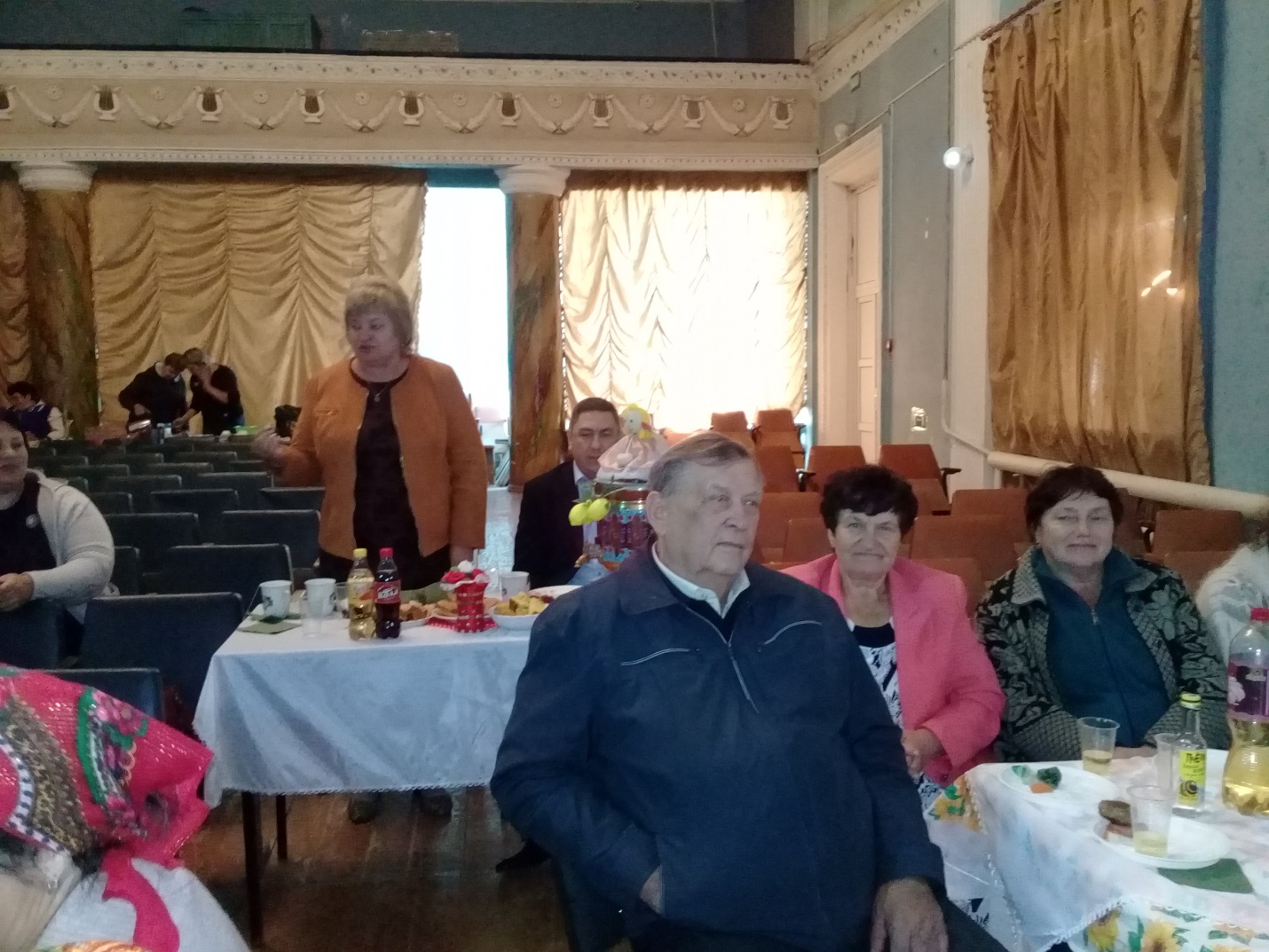 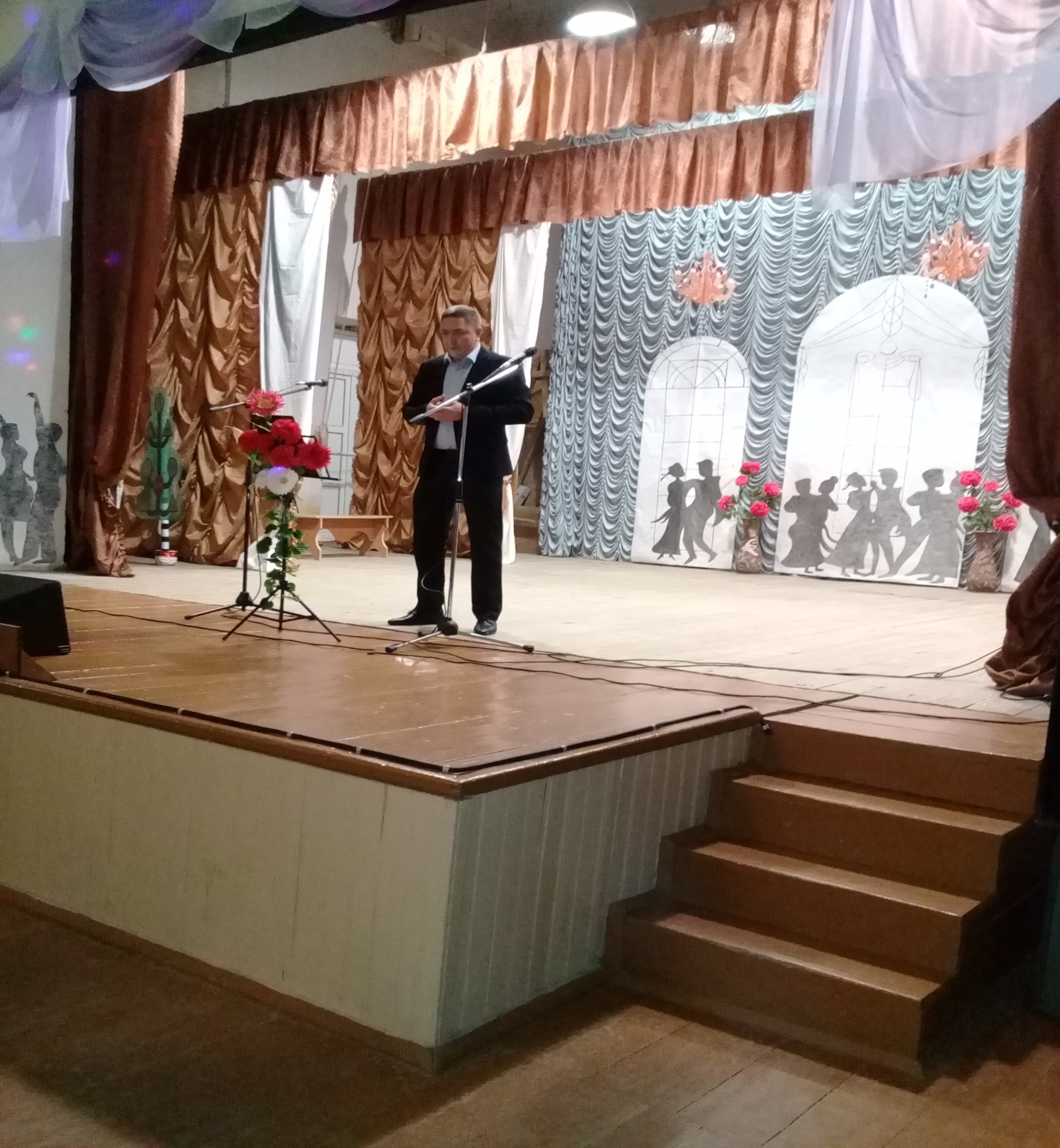 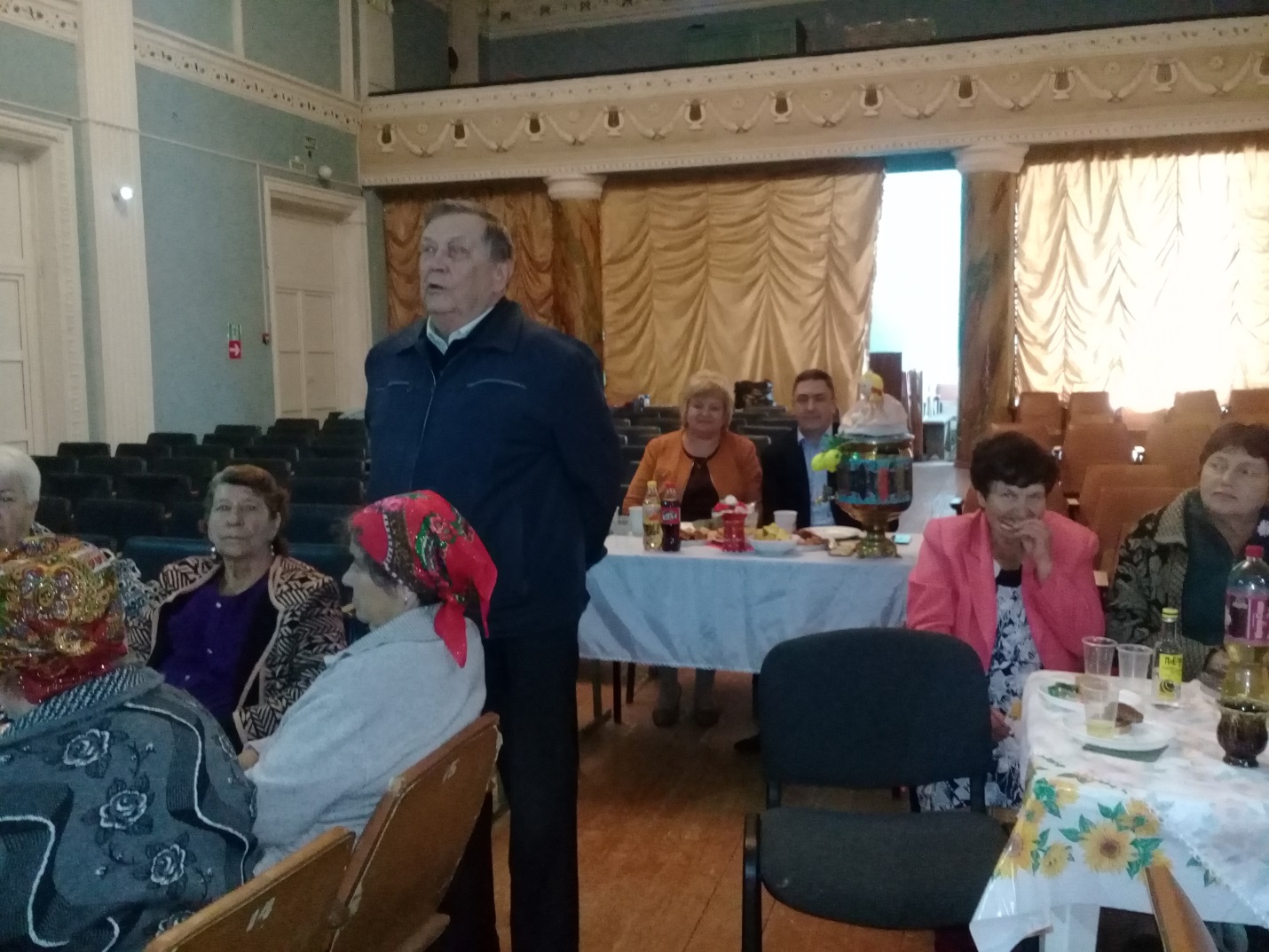 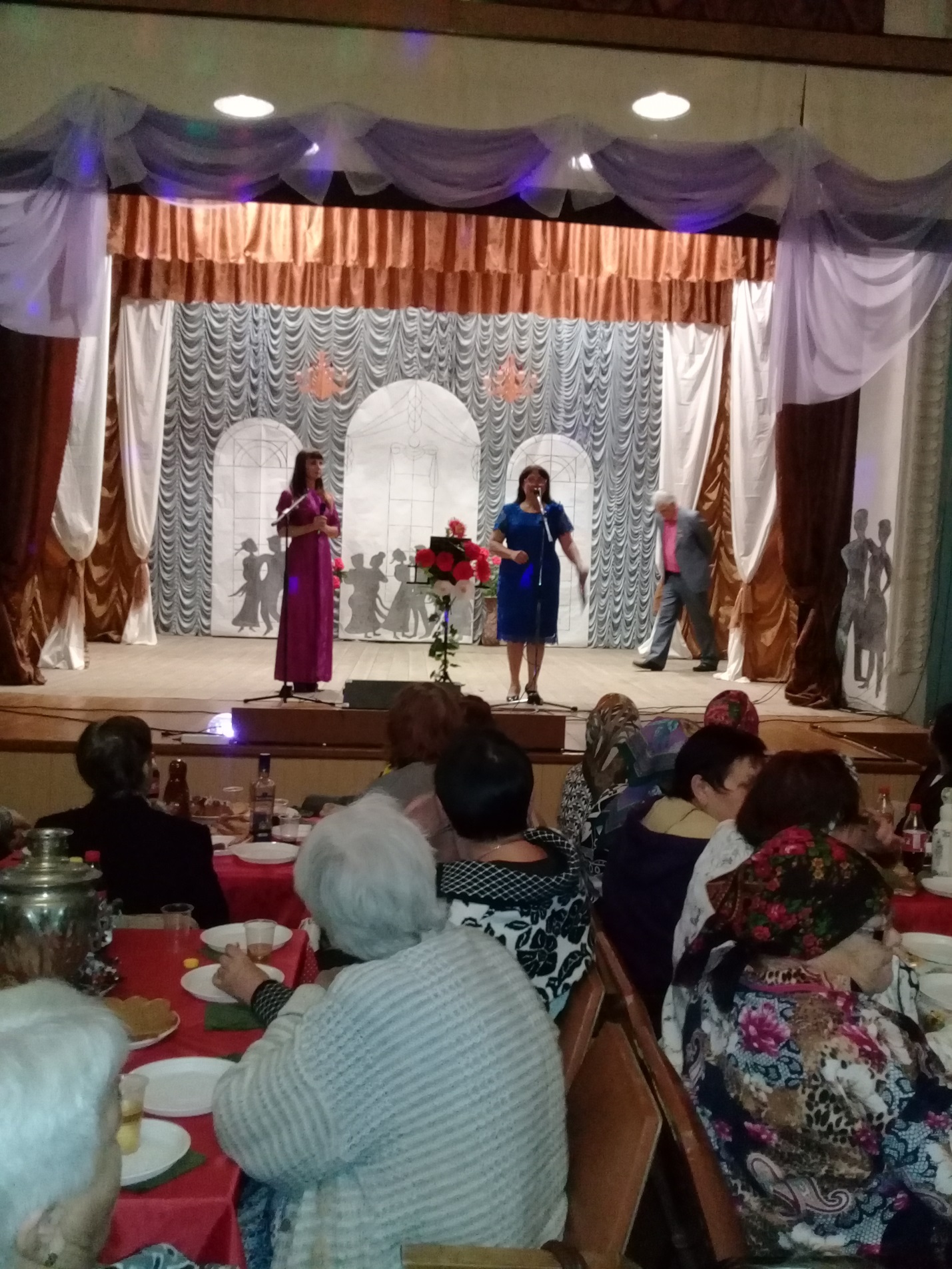 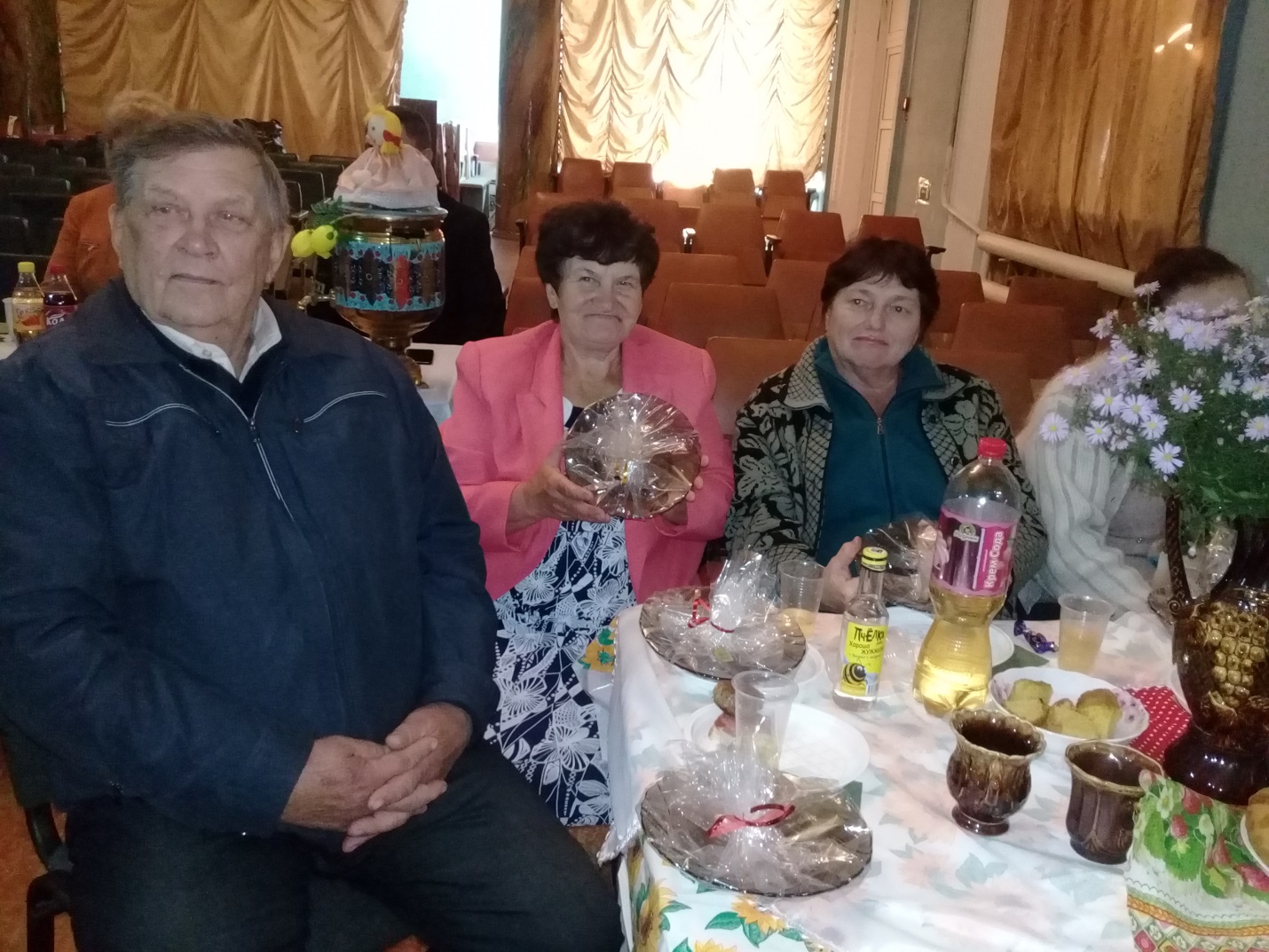 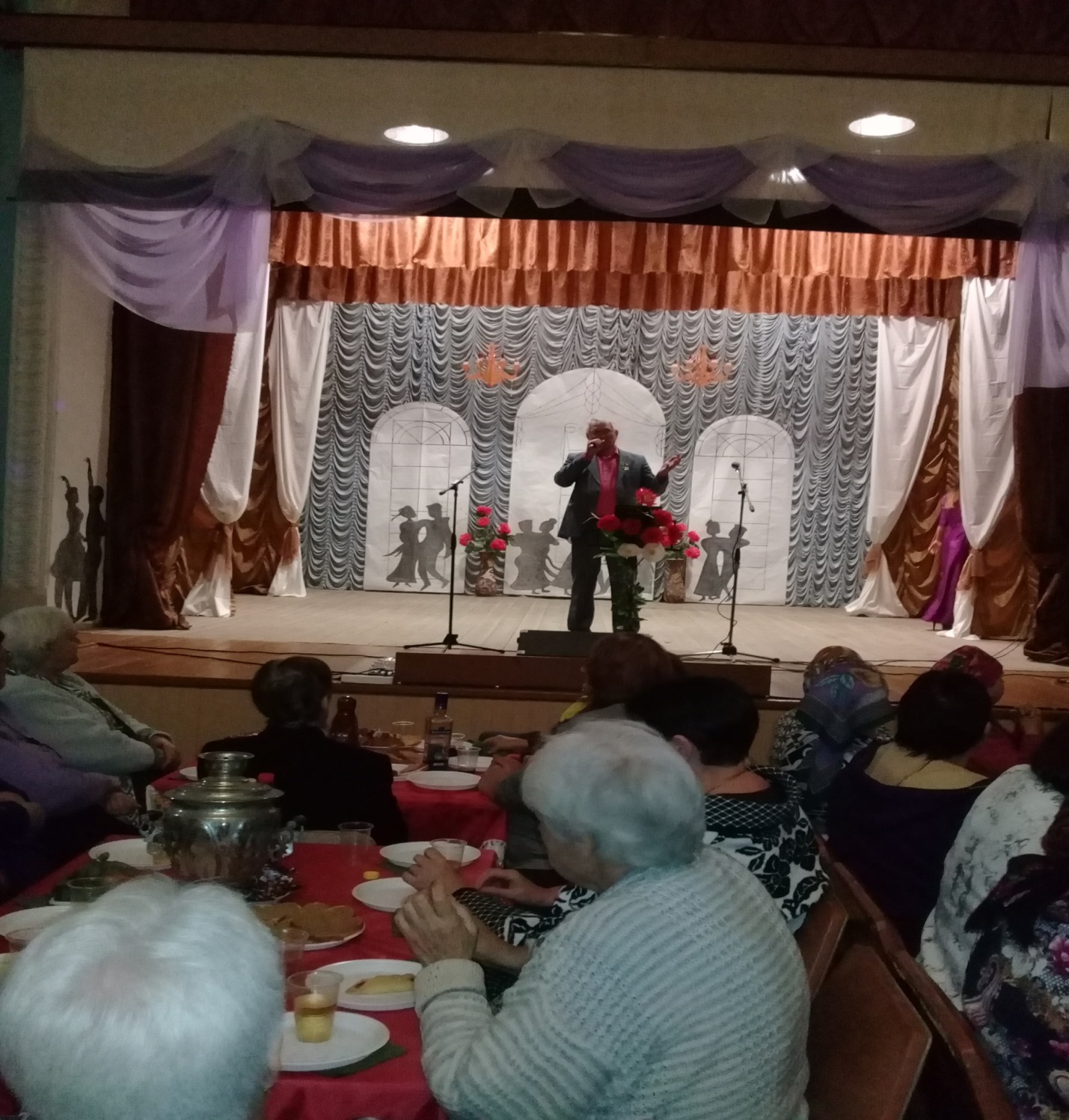 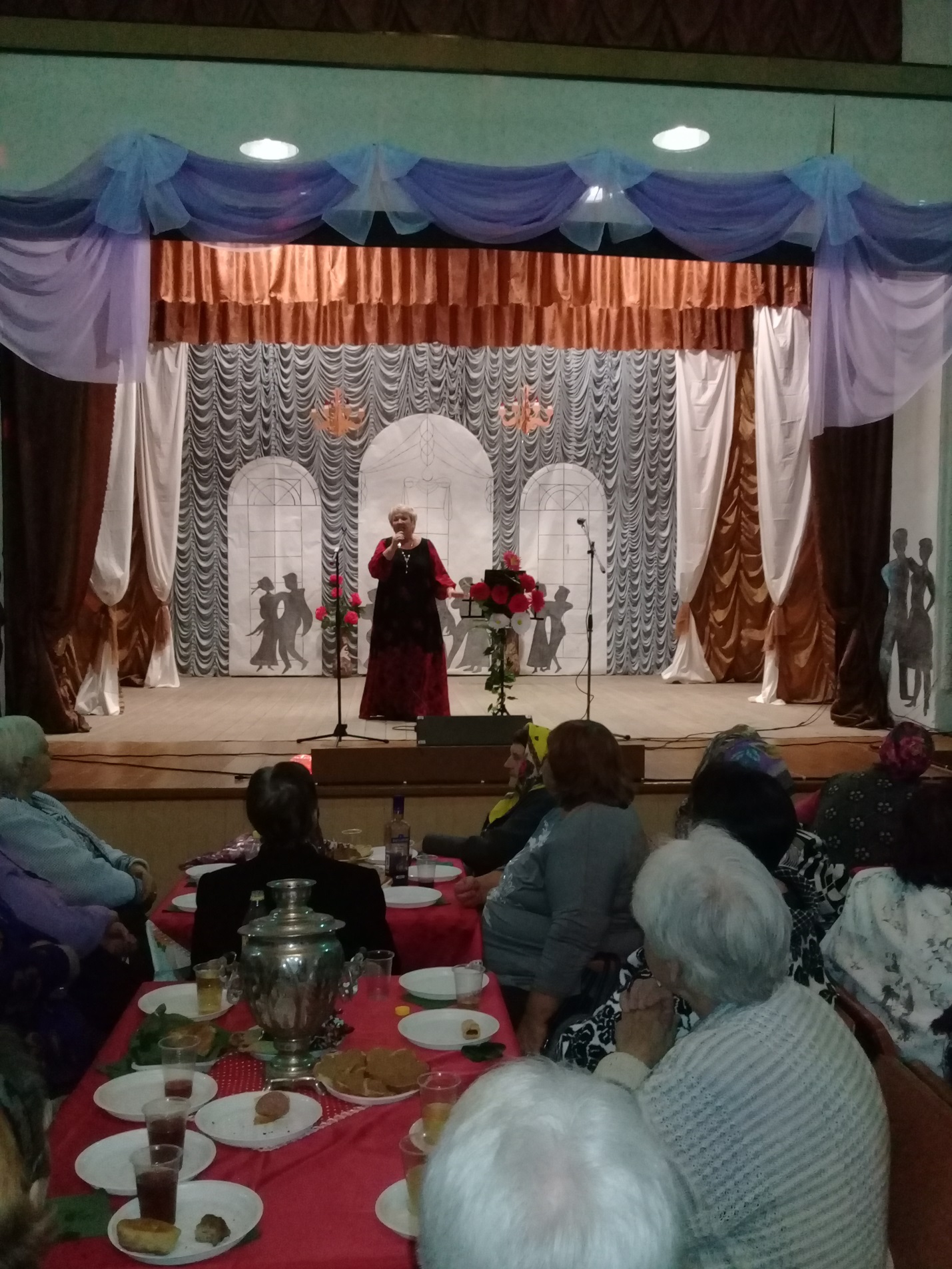 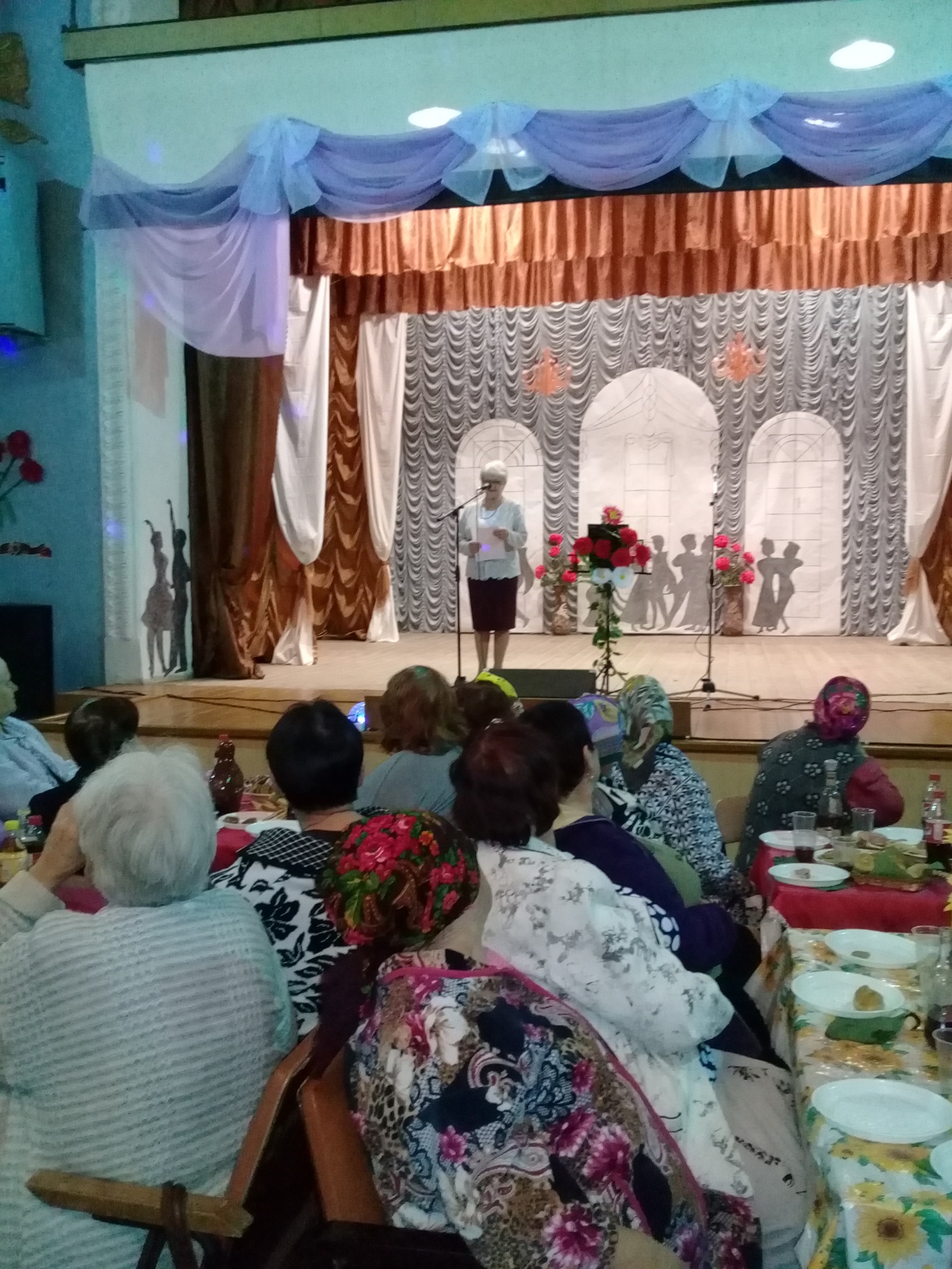 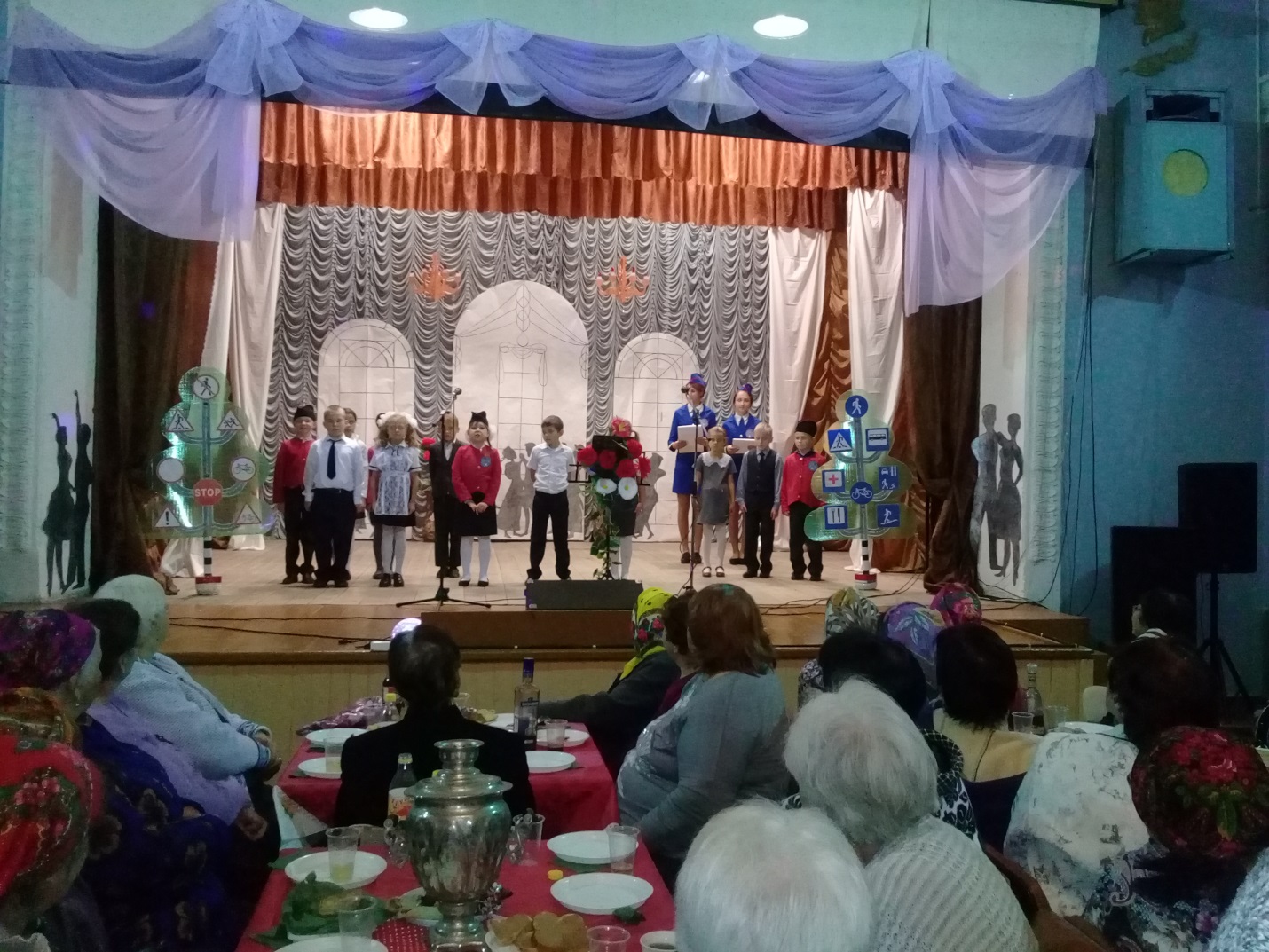 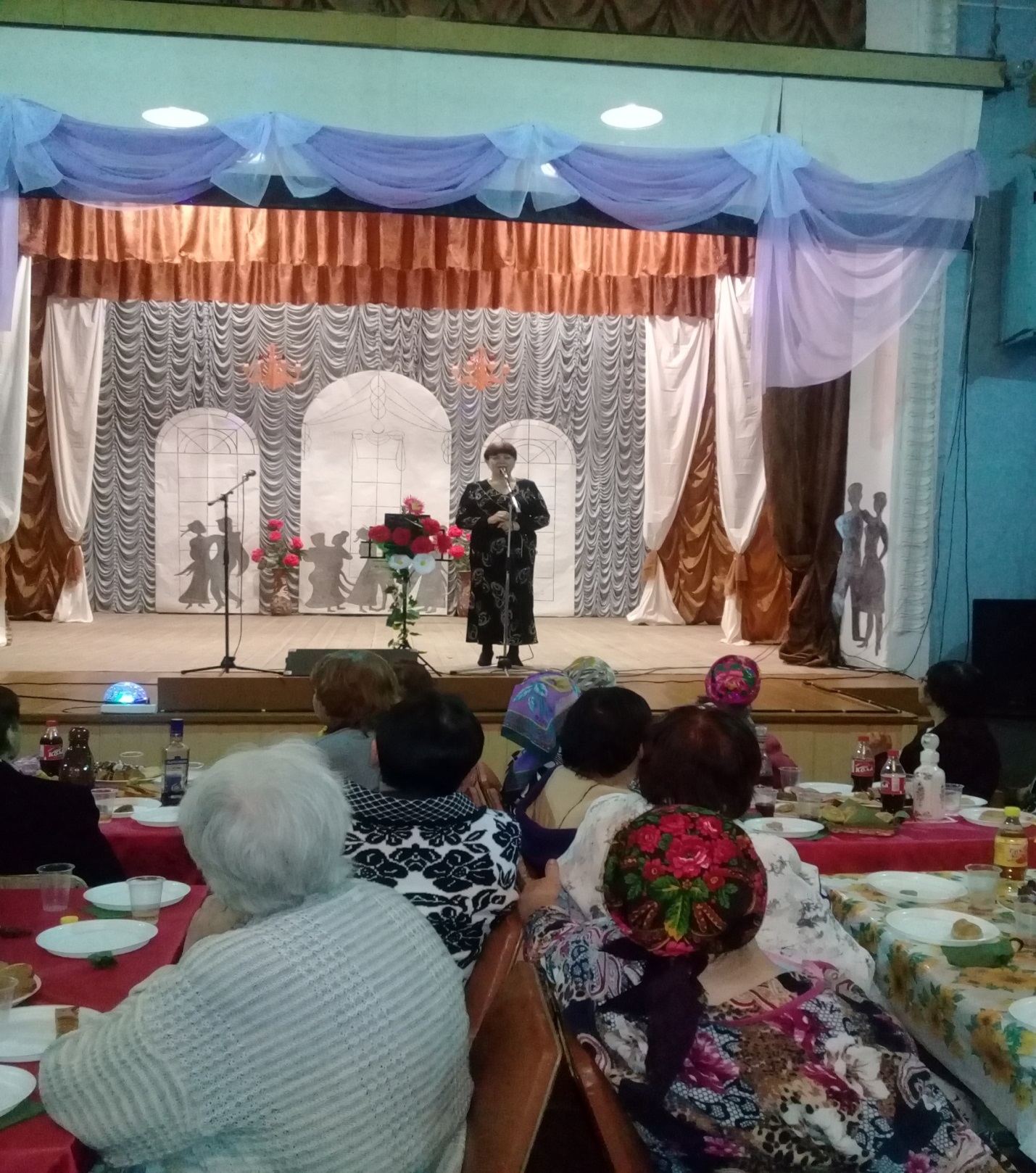 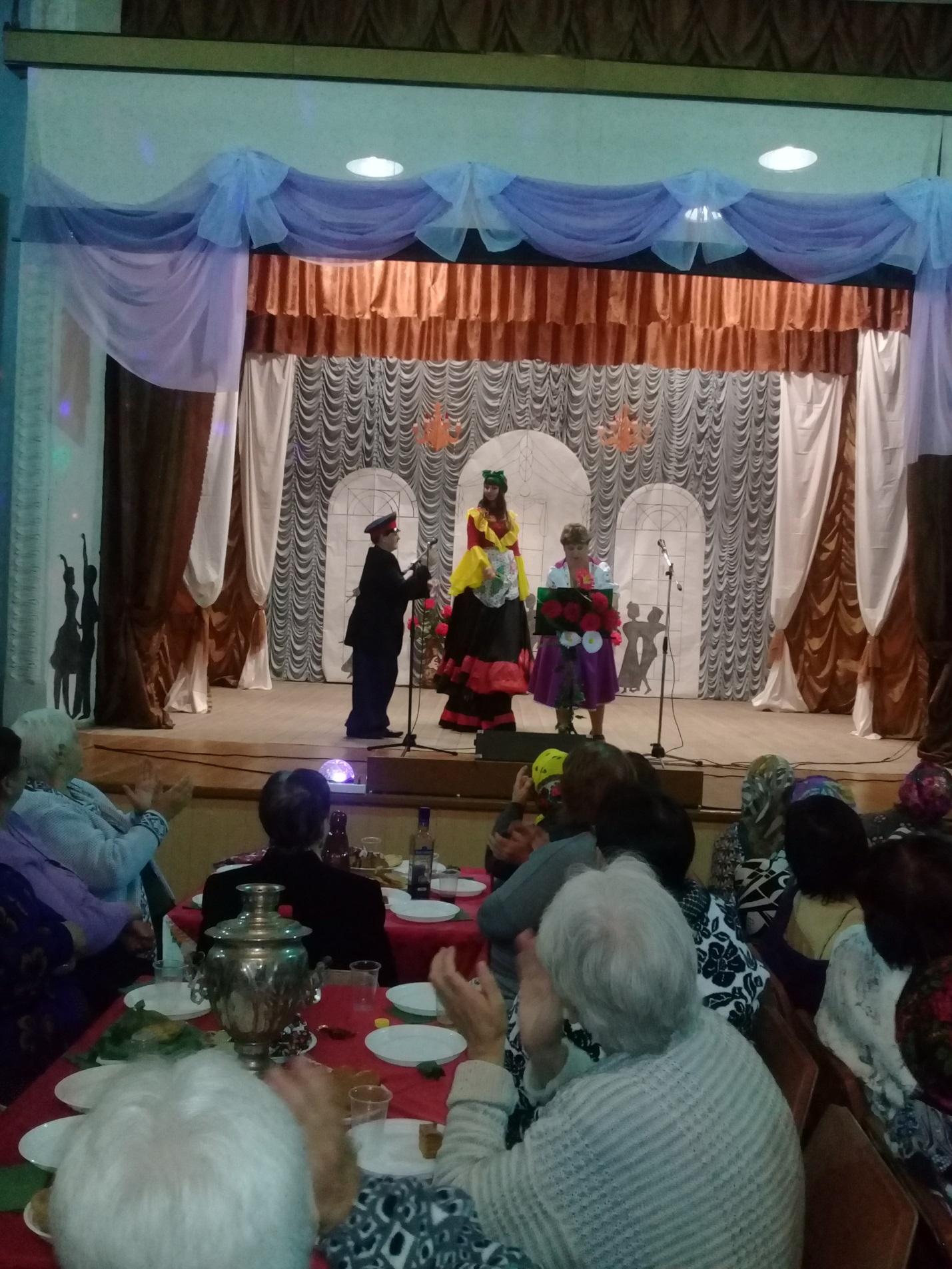 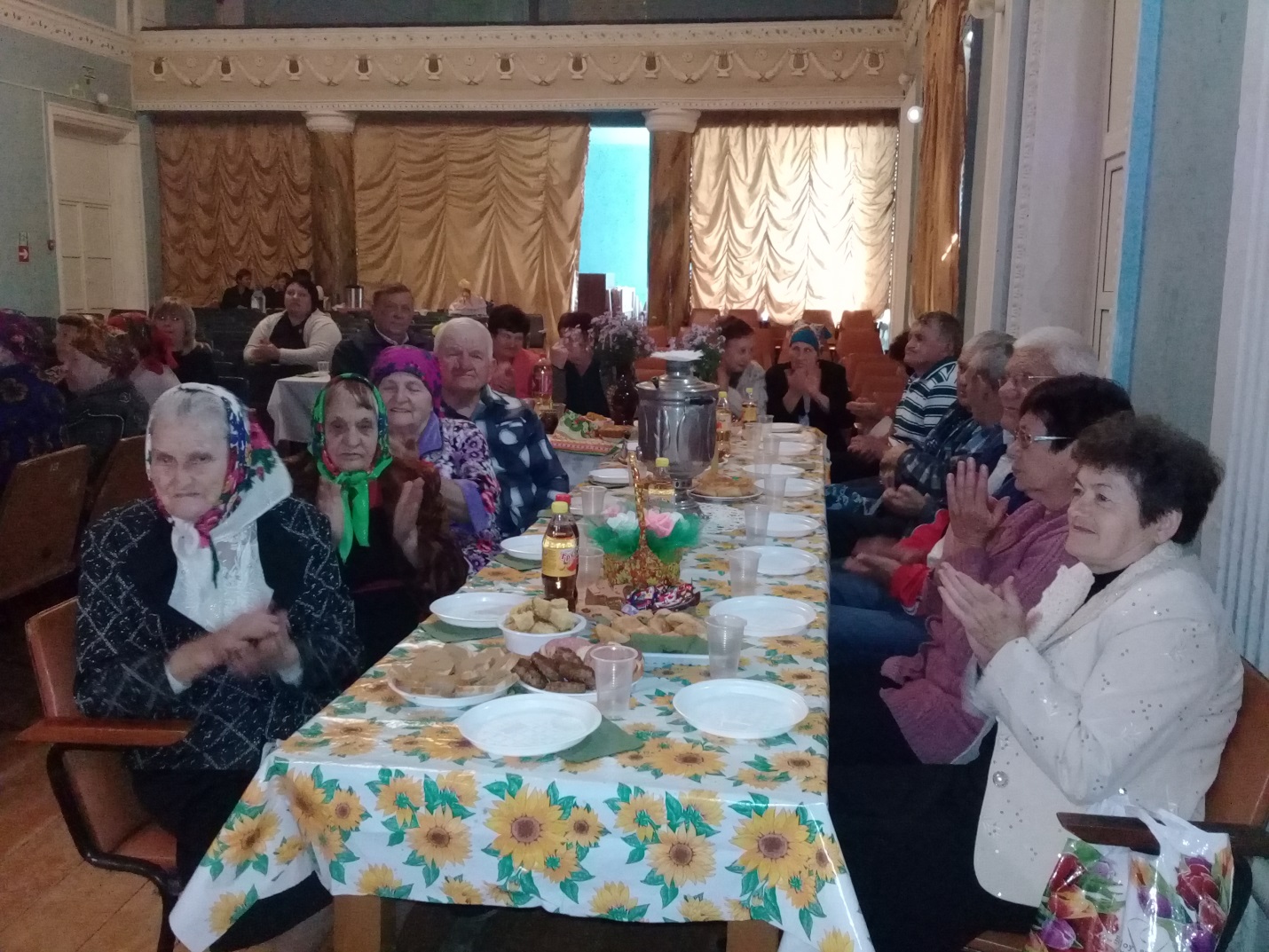 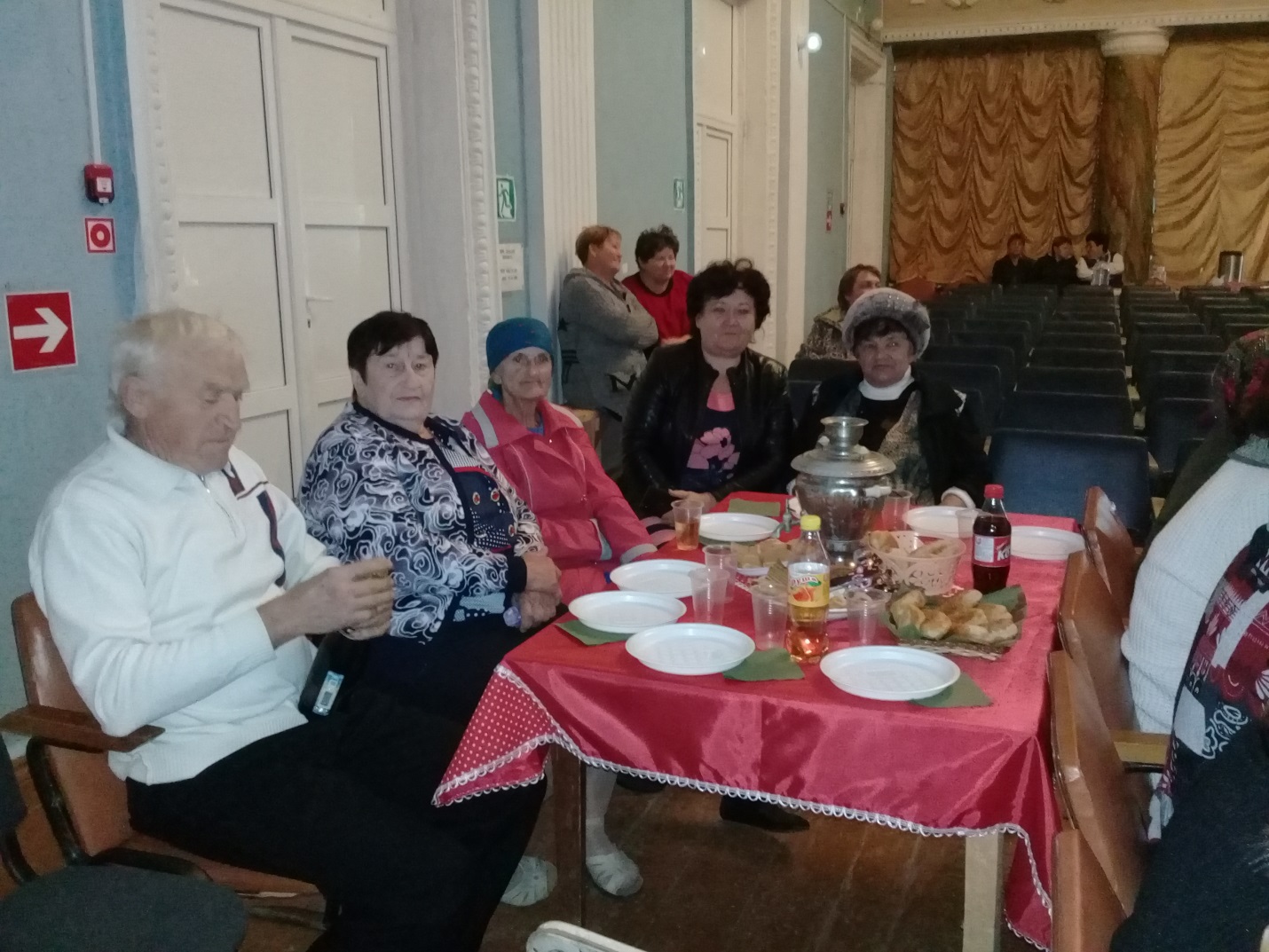 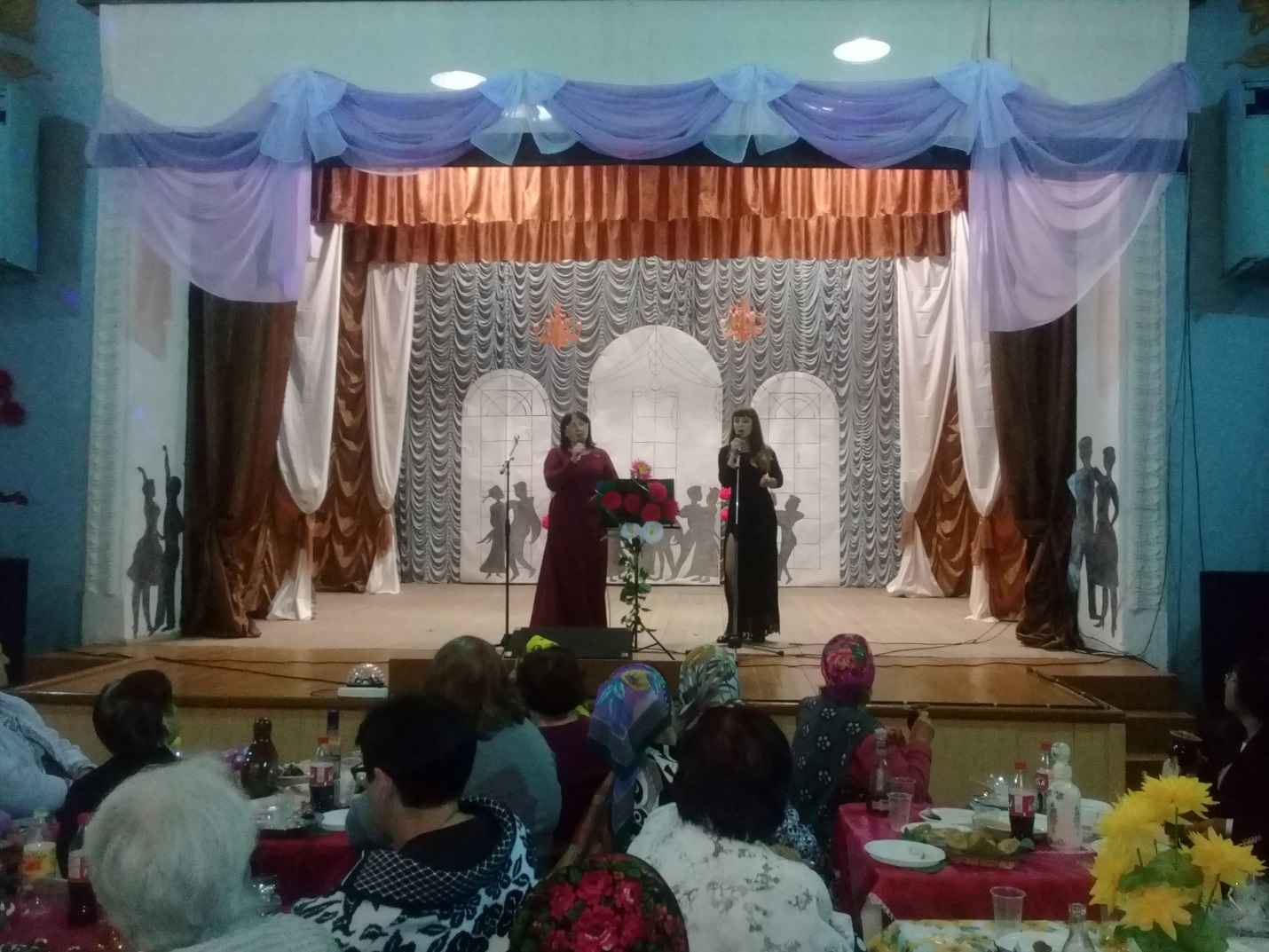 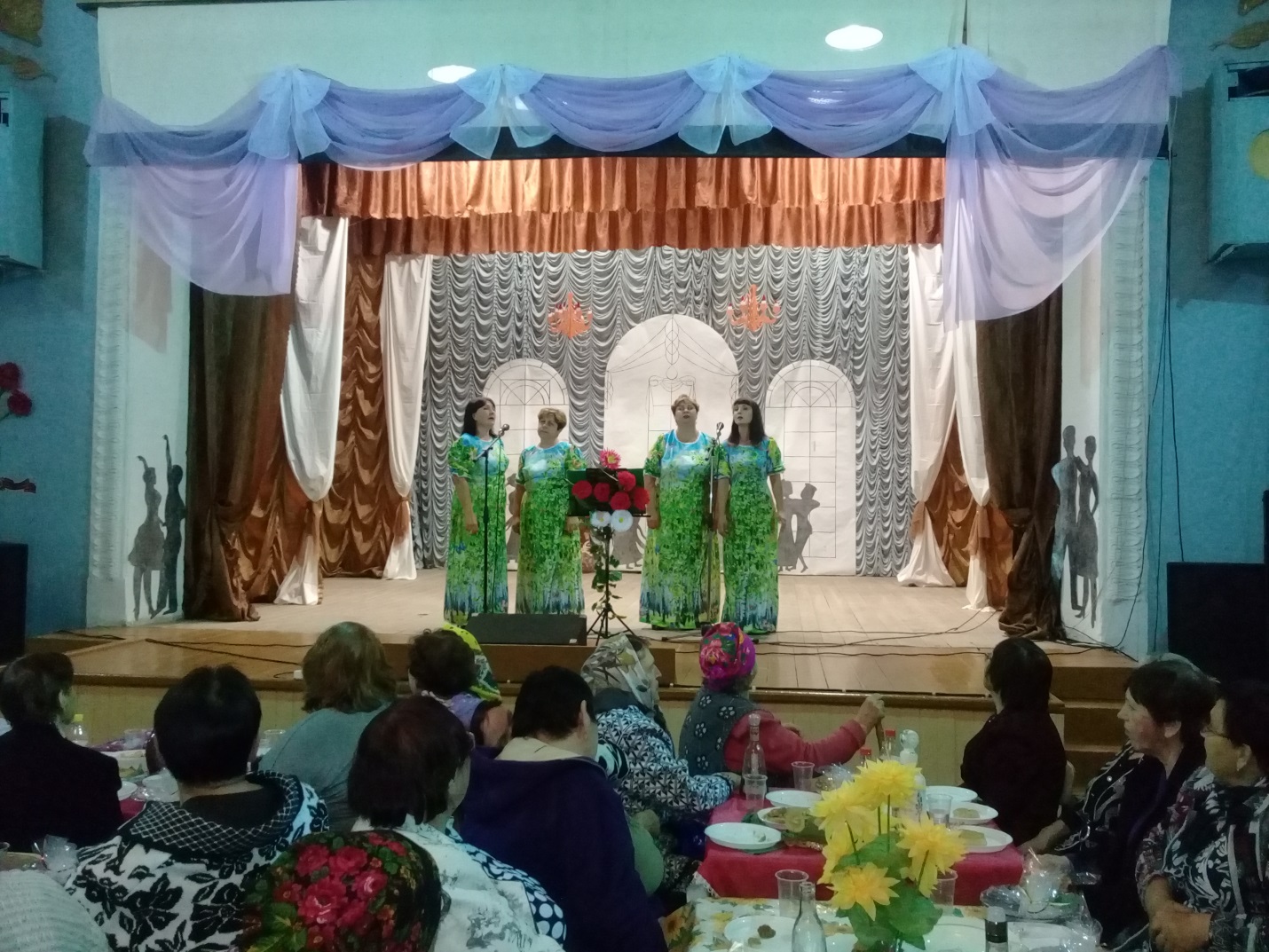 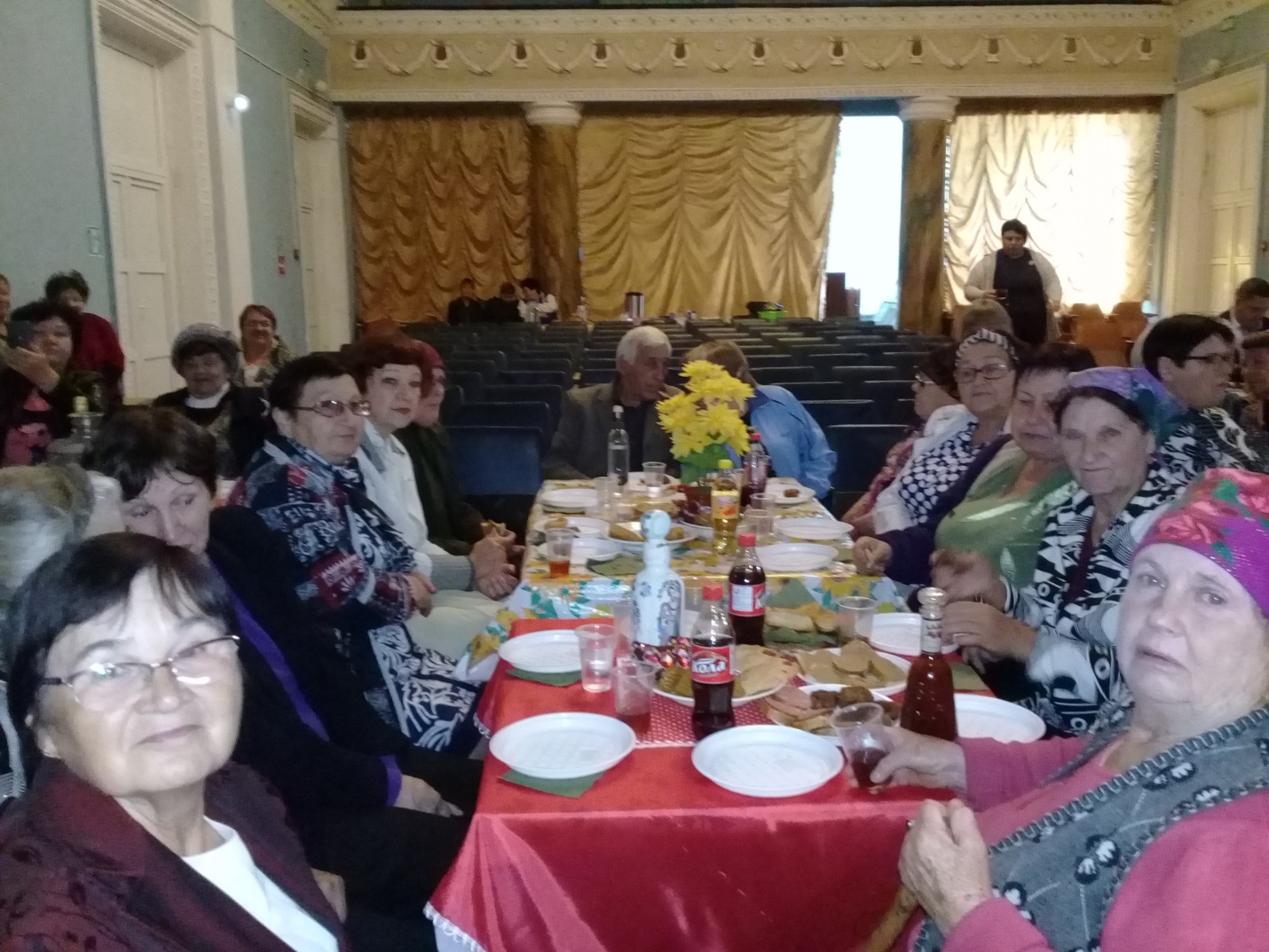 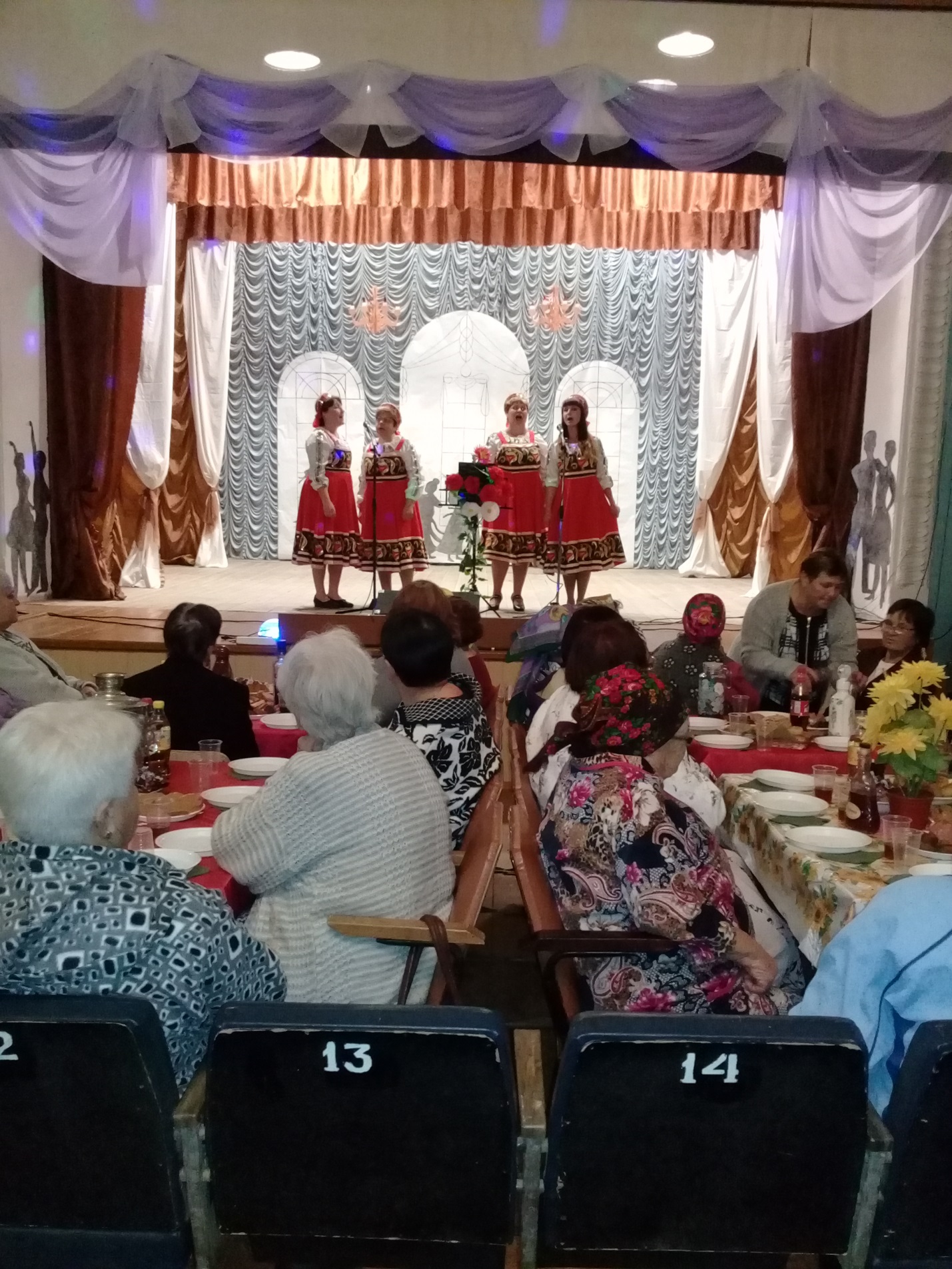 